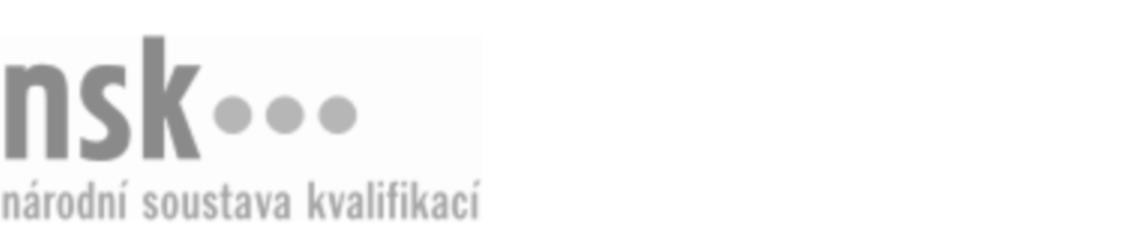 Další informaceDalší informaceDalší informaceDalší informaceDalší informaceDalší informacePracovník/pracovnice pro řádné zacházení s velkými jatečnými zvířaty na porážkách (kód: 29-035-H) Pracovník/pracovnice pro řádné zacházení s velkými jatečnými zvířaty na porážkách (kód: 29-035-H) Pracovník/pracovnice pro řádné zacházení s velkými jatečnými zvířaty na porážkách (kód: 29-035-H) Pracovník/pracovnice pro řádné zacházení s velkými jatečnými zvířaty na porážkách (kód: 29-035-H) Pracovník/pracovnice pro řádné zacházení s velkými jatečnými zvířaty na porážkách (kód: 29-035-H) Pracovník/pracovnice pro řádné zacházení s velkými jatečnými zvířaty na porážkách (kód: 29-035-H) Autorizující orgán:Ministerstvo zemědělstvíMinisterstvo zemědělstvíMinisterstvo zemědělstvíMinisterstvo zemědělstvíMinisterstvo zemědělstvíMinisterstvo zemědělstvíMinisterstvo zemědělstvíMinisterstvo zemědělstvíMinisterstvo zemědělstvíMinisterstvo zemědělstvíSkupina oborů:Potravinářství a potravinářská chemie (kód: 29)Potravinářství a potravinářská chemie (kód: 29)Potravinářství a potravinářská chemie (kód: 29)Potravinářství a potravinářská chemie (kód: 29)Potravinářství a potravinářská chemie (kód: 29)Povolání:Řezník a uzenář; Pracovník pro řádné zacházení s velkými jatečnými zvířaty na porážkáchŘezník a uzenář; Pracovník pro řádné zacházení s velkými jatečnými zvířaty na porážkáchŘezník a uzenář; Pracovník pro řádné zacházení s velkými jatečnými zvířaty na porážkáchŘezník a uzenář; Pracovník pro řádné zacházení s velkými jatečnými zvířaty na porážkáchŘezník a uzenář; Pracovník pro řádné zacházení s velkými jatečnými zvířaty na porážkáchŘezník a uzenář; Pracovník pro řádné zacházení s velkými jatečnými zvířaty na porážkáchŘezník a uzenář; Pracovník pro řádné zacházení s velkými jatečnými zvířaty na porážkáchŘezník a uzenář; Pracovník pro řádné zacházení s velkými jatečnými zvířaty na porážkáchŘezník a uzenář; Pracovník pro řádné zacházení s velkými jatečnými zvířaty na porážkáchŘezník a uzenář; Pracovník pro řádné zacházení s velkými jatečnými zvířaty na porážkáchKvalifikační úroveň NSK - EQF:3333333333Platnost standarduPlatnost standarduPlatnost standarduPlatnost standarduPlatnost standarduPlatnost standarduStandard je platný od: 27.10.2023Standard je platný od: 27.10.2023Standard je platný od: 27.10.2023Standard je platný od: 27.10.2023Standard je platný od: 27.10.2023Standard je platný od: 27.10.2023Pracovník/pracovnice pro řádné zacházení s velkými jatečnými zvířaty na porážkách,  29.03.2024 9:17:44Pracovník/pracovnice pro řádné zacházení s velkými jatečnými zvířaty na porážkách,  29.03.2024 9:17:44Pracovník/pracovnice pro řádné zacházení s velkými jatečnými zvířaty na porážkách,  29.03.2024 9:17:44Pracovník/pracovnice pro řádné zacházení s velkými jatečnými zvířaty na porážkách,  29.03.2024 9:17:44Strana 1 z 2Další informaceDalší informaceDalší informaceDalší informaceDalší informaceDalší informaceDalší informaceDalší informaceDalší informaceDalší informaceDalší informaceDalší informacePracovník/pracovnice pro řádné zacházení s velkými jatečnými zvířaty na porážkách,  29.03.2024 9:17:45Pracovník/pracovnice pro řádné zacházení s velkými jatečnými zvířaty na porážkách,  29.03.2024 9:17:45Pracovník/pracovnice pro řádné zacházení s velkými jatečnými zvířaty na porážkách,  29.03.2024 9:17:45Pracovník/pracovnice pro řádné zacházení s velkými jatečnými zvířaty na porážkách,  29.03.2024 9:17:45Strana 2 z 2